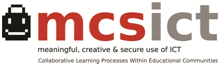 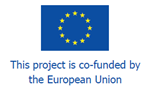 TIMETABLEH.May 13, 2014May 14, 1014May 15, 2014May 16,  20148.009.009.00 at Secondary school Ferrari.1st group : Visit to Secondary school Ferrari2nd group (max. 3) : Visit to Scuola in Ospedale Walking Tour with SimonettaWork MeetingUffici Provincia di Parma palazzo Giordani Sala A10.001st group : Visit to Secondary school Ferrari2nd group : Visit to Scuola in Ospedale 10.30 Coffee breakWalking Tour with Simonetta10.30 Coffee Break Work MeetingUffici Provincia di Parma10.30 Coffee Break11.001st group : Visit to Secondary school Ferrari2nd group : Visit to Scuola in Ospedale Walking Tour with Simonetta Work MeetingUffici Provincia di Parma12.0012.00 Lunch at the school canteen (Secondary School)LunchWork MeetingUffici Provincia di Parma13.00Going to Liceo Bertolucci13.30 Lunch :at “ La Bottiglia Azzurra”14.00Arrival in Parma14.45 MSC Final  EventSede Liceo Bertolucci via Toscana Parma   15.00 Work MeetingUffici Provincia di Parma Palazzo Giordanisala A15.00Arrival in Parma ( Hotel )MSC Final  EventSede Liceo Bertolucci via Toscana Parma   Work MeetingUffici Provincia di Parma Palazzo Giordani sala A16.00Work Sessionat Scuola Secondaria Ferrari Via Galilei 11/a ParmaAula Riunioni MSC Final  EventSede Liceo Bertolucci via Toscana Parma  16.30 Coffee Break Work MeetingUffici Provincia di Parma16.30 Coffee break17.00Work session until 17.3017.30 Go to theatrefor musical exhibition. “Teatro al Parco” rassegna sez. musicale scuola secondaria di primo grado.MSC Final  EventSede Liceo Bertolucci via Toscana Parma   Work MeetingUffici Provincia di Parma18.00Musical exhibitionWork Meeting until 18.3019.00Musical exhibition Walking from teathre to retsaurantWalking from Liceo to restaurantWalking to restaurant20.00Dinner : at “Pizzeria il Fornello” Dinner :at  “Corale Verdi”Dinner : at “Rangon”